 Job Pack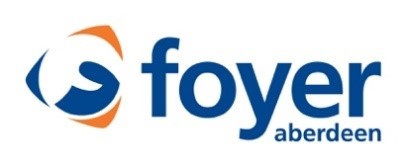 Learning REACH Development CoachAbout Aberdeen FoyerEstablished in 1995, the Foyer is a charitable organisation supporting people in the North East of Scotland towards independent living, learning and work.  The Foyer supports young people and adults to deal with, and move on from, tough situations including homelessness, unemployment, mental illness and poverty. We start with people’s strengths, supporting them to build their confidence, develop their talents and make real and lasting change in their lives by: providing young people who are homeless or at risk a safe place to stay supporting people who are unemployed to learn new skills and move into work engaging people through education and learning opportunities supporting positive mental health and wellbeing We deliver joined up services offering supported housing, learning, training, counselling, employment support and health improvement initiatives for young people and adults. About About the RoleAbout youBenefits
We offer 20 days annual leave plus 12 public holidays rising to a cumulative 37 days with continued service and a contributary company pension. We consider flexible working for most roles which means many of our employees enjoy the freedom of choosing a working pattern that suits them as much as it suits the Foyer. We are very proud to be both a Living Wage and a Disability Confident employer. We value our employee’s wellbeing and offer a Cycle to Work scheme, a monthly Wellbeing Hour and a confidential Employee Assistance Programme which is open to employees and their friends and family. All posts will have access to training and learning opportunities including, where relevant, trauma informed practice, boundaries, and solution focused practiceRecruitment Process So, if you’re seeking your next challenge to be as a Service Manager for the Employability Team, to apply, please submit your CV along with an accompanying cover letter that gives us a fuller understanding of what interests you about this position and how your experience and skills link to the role to: Recruitment@aberdeenfoyer.com  Our people are our greatest assets. #TeamFoyer provide a safe space for our employees, where everyone can be themselves and feel comfortable bringing their whole self to work. The Foyer embraces and celebrates diversity and equal opportunity for all.  We place a strong ethos on focusing on the right people for the job, ensuring inclusion, diversity and difference is always at the very heart of what we do. We recognise the value a diverse workforce brings to the way we work and the difference we make to the people we support. We want to hire the right candidate for each role and are committed to promoting the human rights and dignity of each human being, including equality of opportunity inclusive of sexual orientation, gender or transgender identity, race, colour, age, national origin, disability, religion or belief and socio-economic status, protected veteran status, or other characteristics in accordance with the relevant governing laws. For those who are suitably qualified and care experienced, we offer guaranteed interviews. For more information and/or to discuss the role please contact: Anne Kain      annek@aberdeenfoyer.comApplication Closing DateSubmit your CV and Covering letter to recruitment@aberdeenfoyer.com